________________________________________(ime i prezime / tvrtka podnositelja zahtjeva)________________________________________(adresa)________________________________________(OIB; obvezno polje!)________________________________________(kontakt-broj, e-mail adresa)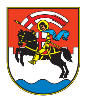 GRAD ZADARUpravni odjel za prostorno uređenje i graditeljstvoOdsjek za provedbu dokumenata prostornog uređenja i gradnjeZAHTJEVza izdavanje preslikeMolim da mi se izda preslika ______________________________________________________________KLASA: ____________________________________URBROJ: __________________________________od: ________________________________________.Zahtjevu prilažemupravnu pristojbu u iznosu od 2,65 €  (20 kn)Uplata upravne pristojbe može se izvršiti državnim biljezima, općom uplatnicom (gotovinski nalog) ili putem internetskog bankarstva (bezgotovinski nalog) izravno na sljedeći račun: IBAN HR1210010051863000160, model HR64, a u pozivu na broj potrebno je naznačiti: 5002-35724-OIB.Opis plaćanja: ime podnositelja, namjena uplate prema vrsti zahtjeva/k.č. i k.o.Potvrdu o izvršenoj transakciji dostaviti na e-mail: pisarnica@grad-zadar.hr.U Zadru, _________________________________.______________________________(potpis)